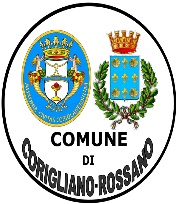 COMUNE CAPOFILA di CORIGLIANO –ROSSANOSETTORE 1- POLITICHE SOCIALI/ ISTRUZIONEAVVISO CENTRI POLIVANTI PER GIOVANI E ADULTI CON DISTURBI DELLO SPETTRO AUTISTICO E ALTRE DISABILITA’CON BISOGNO COMPLESSI DI CUI ALLA DGR N. 571/2021 DELLA REGIONE CALABRIA.Al Comune Capofila Di Corigliano-RossanoSettore 1 Politiche di Promozione Sociale Via Martucci87064- Corigliano-RossanoPEC: protocollo.coriglianorossano@asmepec.itOggetto: Domanda di partecipazione Avviso pubblico per la presentazione di proposte progettuali per la gestione dei Centri polivalenti per giovani e adulti con disturbo dello spettro autistico ed altre disabilità con bisogni complessi nella Regione Calabria, di cui alla Deliberazione di Giunta Regionale 23 dicembre 2021, n. 571.DICHIARAZIONE SOSTITUTIVA(AI SENSI DEGLI ARTT. 46 E 47 DEL D.P.R. N. 445 DEL 28 DICEMBRE 2000)Il/La sottoscritto/a (Cognome e nome) ________________________________________________nato/a ______________________________________________________, il _______/______/________, codice fiscale ________________________________, cell. _______________________________________, e-mail _______________________________________ nella sua qualità di legale rappresentante dell’ETS proponente (denominazione giuridica) __________________________________, tel. __________________________________, e-mail ________________________________, PEC____________________________________________________________________________sito internet _____________________________ con sede legale in ________________________, Via _______________________ n° ____, con sede operativa in _____________________, Via _______________________ n° ____, codice Fiscale ________________________________________________________,partita I.V.A. _________________________________________________________.Consapevole che la falsità in atti e le dichiarazioni mendaci sono punite ai sensi del codice penale e delle leggi speciali in materia e che, laddove dovesse emergere la non veridicità di quanto qui dichiarato, si avrà la decadenza dai benefici eventualmente ottenuti ai sensi dell’art. 75 del D.P.R. n. 445 del 28 dicembre 2000 e l’applicazione di ogni altra sanzione prevista dalla legge, nella predetta qualità, ai sensi e per gli effetti di cui agli artt. 46 e 47 del D.P.R. n. 445 del 28 dicembre 2000,DICHIARAL’ETS proponente risulta iscritto al Registro:Registro nazionale del Terzo Settore di cui al D. Lgs. n. 117/2017, n. di registrazione ______, data di registrazione _________________;Albo nazionale delle cooperative sociali, n. di registrazione ______, data di registrazione _________________;Albo Regione Calabria delle cooperative sociali, n. di registrazione ______, data di registrazione _________________; Registro regionale della Calabria delle organizzazioni  di volontariato, Legge 11 agosto 1991 n. 266 - Legge Regionale 26 luglio 2012 n. 33, n. di registrazione ______, data di registrazione _________________.di aver preso visione dell’Avviso e delle prescrizioni in esso contenute; 3. di essere in possesso di tutti i requisiti di carattere generale e di non essere incorso in nessuna causa di esclusione dalla partecipazione alle procedure di affidamento di contratti pubblici o di qualsivoglia causa di inadempimento a stipulare contratti con la Pubblica Amministrazione.4. di possedere comprovata esperienza pluriennale nel campo dell’inclusione di giovani e adulti con disabilità e/o esperienza specifica in progettualità relative a giovani e adulti con disturbo dello spettro autistico, come da CV e proposta progettuale allegati;5. che per la medesima proposta progettuale non sono stati richiesti altri finanziamenti nell’ambito di programmi nazionali o regionali, né altri programmi o iniziative comunitarie;6. che la proposta progettuale rispetta i limiti massimi di destinatari, come previsto all’articolo 6 dell’Avviso;7. l’insussistenza, nei confronti del rappresentante legale e dei componenti degli organi di amministrazione delle cause di divieto, di sospensione o di decadenza di cui all’art. 67 del D.Lgs. 6.9.2011, n. 159;8 l’insussistenza di carichi pendenti e/o di condanne penali a carico del rappresentante legale e dei componenti degli organi di amministrazione;9. che l’ente è in regola con gli obblighi relativi al pagamento dei contributi previdenziali ed assistenziali a favore dei lavoratori;10. che l’ente è in regola con gli obblighi relativi al pagamento delle imposte, dirette ed indirette, e delle tasse;11.che lo statuto agli atti del registro regionale è aggiornato (in alternativa si allega lo statuto aggiornato), e che le attività previste dal progetto sono coerenti con le attività statutarie;12. che nelle attività progettuali -- sarà impegnato /-- non sarà impegnato anche personale volontario;13.di mettere a disposizione per la realizzazione del progetto, la sede atta ad ospitare il Centro polivalente, indirizzo _________________________, città _______________ provincia____;14. che la struttura di cui al punto precedente è in possesso dei requisiti previsti dalla normativa vigente in materia edilizia, igienico-sanitaria, di prevenzione incendi, sulle condizioni di sicurezza degli impianti, sulle barriere architettoniche, sulla prevenzione e sicurezza sui luoghi di lavoro;15. che prima dell’avvio delle attività e per tutto il periodo di funzionamento del Centro polivalente, verranno implementate e rispettate tutte le misure dettate dalla normativa nazionale e regionale per l’emergenza COVID-19;16.(solo in caso di ATI o ATS) che si intende attivare associazione temporanea di intesa/scopo con i seguenti soggetti, di cui si allegano le manifestazioni di interesse:17.che si intende attivare partenariato con i seguenti soggetti, di cui si allegano le manifestazioni di interesse:18. di essere consapevole che l’accertamento della non veridicità del contenuto della presente dichiarazione, nonché di quelle accluse alla medesima, comporterà l’esclusione dalla procedura, ovvero, in caso di assegnazione del finanziamento, l’annullamento e/o la revoca dell’assegnazione stessa.MANIFESTA il proprio interesse a partecipare alla procedura di selezione per l’Affidamento del servizio in oggetto e pertanto    CHIEDEdi essere invitato alla procedura di gara per l’assegnazione del finanziamento pubblico, di cui all’Avviso in oggetto, pubblicato sul sito internet https://www.comunecoriglianorossano.eu//, per la proposta progettuale allegata alla presente domanda relativa alla gestione del:Centro polivalente per giovani e adulti con disturbo dello spettro autistico ed altre disabilità con bisogni complessi della  MACROAREA territoriale di:o	Corigliano-Rossanoo	Trebisacceo	Acrio	Cariati- per l’importo richiesto di (finanziamento): ____________________________________________A tal fine alla presente DOMANDA DI PARTECIPAZIONE allega la seguente documentazione:CV del soggetto proponente; eventuali manifestazioni di interesse di associarsi in ATS o ATI, unitamente ai CV degli enti del terzo settore coinvolti;Allegato B - Proposta progettuale;Allegato C - Informativa privacy;_________________ 						______________________     (Luogo e data) 						  Il Legale RappresentanteAVVERTENZE: La presente domanda deve essere prodotta unitamente a copia fotostatica non autenticata di un documento del sottoscrittore, in corso di validità, ai sensi dell’art. 38 D.P.R. n. 445/2000.ETS (denominazione giuridica)Sede legaleSede operativaCodice fiscaleRegistronumero e data di iscrizioneSoggetto partner (denominazione)Sede Codice fiscaleTipologia (ente pubblico, privato sociale, privato)